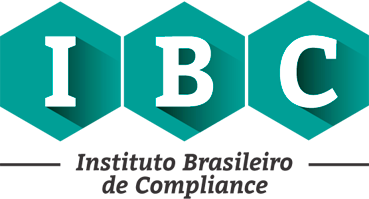 NORMAS PARA PUBLICAÇÃO DA REVISTA/LIVRO DO INSTITUTO BRASILEIRO DE COMPLIANCE – IBC1. OBJETO A REVISTA/LIVRO DO INSTITUTO BRASILEIRO DE COMPLIANCE – IBC, doravante chamada apenas de Revista do IBC, tem por objeto a publicação de artigos científicos na área de Compliance e Antissuborno e áreas afins, cuja publicação ficará a critério do Conselho Editorial. 1.1. A Revista/Livro foi aprovada em reunião plenária do Conselho Editorial do Instituto Brasileiro de Compliance – IBC datada de 13 de dezembro de 2017 e nesta ficou estabelecido a seguinte Área de Concentração para pesquisas e publicações:COMPLIANCE E DESENVOLVIMENTO SÓCIO-ECONÔMICODa mesma foram definidas as seguintes Linhas de Pesquisa: a) Fundamentos jurídico-filosófico do Compliance e Antissuborno e; b) Desenvolvimento econômico e empresarial do Compliance e Antissuborno.1.2. A Revista/Livro do IBC não se responsabiliza por conceitos e opiniões emitidos pelos autores. 1.2. O envio espontâneo de qualquer submissão implica automaticamente a cessão integral e GRATUITA  dos direitos autorais ao INSTITUTO BRASILEIRO DE COMPLIANCE, não cabendo qualquer tipo de remuneração ao autor, bem como qualquer tipo de vínculo entre o autor e a instituição. 2. HOSPEDAGEM  A Revista/Livro do IBC ficará hospedada no site do IBC: www.ibcompliance.com.br e será editada no formato digital. 3. CONDIÇÕES PARA A SUBMISSÃO DE ARTIGOSA Revista/Livro do IBC está permanentemente aberta a submissões de artigos. 3.1. São aceitos para a publicação: a) trabalhos originais inéditos; b) já publicados em outras revistas, ou ainda; c) que estejam sendo avaliados para publicação em outra revista. Nas hipóteses das alíneas “b” e “c” é responsabilidade do autor informar ao Conselho Editorial Do IBC tal situação. 3.2. A publicação dos artigos está sujeita à aprovação prévia do Conselho Editorial da revista. 3.3. Como parte do processo de submissão, os autores são obrigados a verificar a conformidade da submissão em relação a todos os itens listados neste documento. As submissões que não estiverem de acordo com as normas, serão rejeitadas. A aceitação final dos artigos depende dos seguintes requisitos:  Aprovação do Conselho Editorial; Efetivação dos ajustes necessários pelo(s) autor(es);  Envio da Declaração contida no item 5 devidamente datada e assinada pelo autor. 4. NORMAS TÉCNICAS PARA PUBLICAÇÃO 4.1. Os Textos podem ser redigidos em português, inglês, francês, italiano ou espanhol e devem ser enviados em FORMATO WORD para: diretoracademico@ibcompliance.com.br 4.2. O texto completo deverá ter extensão máxima de 30 páginas, com espaçamento de 1,5, incluídas referências bibliográficas e notas. O texto completo do artigo, escrito em Times New Roman, 12 pt, com espaçamento de 1,5; com margens superior e esquerda de 3cm, inferior e direita 2cm.4.3. O título deverá ser escrito no idioma original e em um segundo idioma (Inglês, francês, italiano ou espanhol);4.4. O artigo deverá conter um Resumo na língua original e igualmente em um segundo idioma (Inglês, francês, italiano ou espanhol); 4.5. O artigo deverá conter palavras-chave no idioma original e igualmente em um segundo idioma (Inglês, francês, italiano ou espanhol); 4.6. O artigo deverá apresentar a seguinte sequência: a) Título b) Sumário c) Resumo (idioma original e igualmente em um segundo idioma) em até 20 linhas; d) Palavras-chave (idioma original e em um segundo idioma): no mínimo três; e) Introdução f) Desenvolvimento (podendo ser subdividido em tópicos) g) Conclusão h) Referências i) Qualificação profissional do autor 4.7. Se o artigo contiver imagens fotográficas e/ou desenhos gráficos inseridos no texto, esses deverão ser encaminhados também em formato original (.jpeg, .png, .tiff) e em arquivos separados (não inseridos no interior do próprio texto), com resolução mínima de 300 dpi. No arquivo referente ao texto, deverá ser indicado através da inserção das legendas (no idioma do artigo e também em Inglês), o local aproximado onde devem ser inseridas as figuras, gráficos, tabelas e/ou quadros. 4.8. As citações no interior do texto devem obedecer às seguintes normas da Associação Brasileira de Normas Técnicas (ABNT) e também: a) Citações com menos de três linhas deverão ser incorporadas ao texto entre aspas e em itálico; b) Citações com mais de três linhas deveram ser apresentadas em parágrafo isolado, com espaçamento simples entre as linhas, corpo de 11 pt e recuo de 4 cm da margem esquerda do texto. 4.9. O artigo poderá conter notas de rodapé e devem ser utilizadas conforme normas da ABNT; 4.10. As referências bibliográficas e de outra natureza deverão ser apresentadas ao final do trabalho, listadas em ordem alfabética e deverão observar as normas da ABNT; São consideradas referências somente as obras mencionadas no interior do texto. As referências devem ser digitadas em fonte Times New Roman, em corpo 12 pt, com espaçamento simples entre as linhas. As referências, no fim do trabalho, devem ter os dados completos e seguir as normas para trabalhos científicos que estão publicadas no site da revista. Cada referência deve ocupar um parágrafo e deve estar separada por um espaço simples. 4.11. Os artigos devem estar conforme as regras do novo Acordo Ortográfico da Língua Portuguesa. As citações seguirão a padronização do sistema numérico, sendo admitido o uso de notas de rodapé explicativas. Os títulos das divisões e subdivisões dos textos devem ser escritos em letras minúsculas e em negrito e numerados de forma progressiva. 4.12. Os autores devem enviar juntamente com o artigo, o link do seu currículo lattes. 4.13. Os autores deverão ser profissionais graduados em Direito ou em áreas afins, ficando a critério do Conselho Editorial a aprovação de artigos, bem como de resenhas jurisprudenciais de relevante interesse ao público alvo da revista. 4.14. Fica a critério do Conselho Editorial a aprovação dos casos omissos no presente Regulamento;5. DECLARAÇÃO DE CESSÃO DE DIREITOS AUTORAIS E AUTORIZAÇÃO PARA PUBLICAÇÃO O (s) Autor (es) deverá (ão) enviar a presente Declaração datada e assinada por ele e com o seguinte conteúdo:EU, (NOME COMPLETO DO (S) AUTOR (ES) _______________________________________________ AUTORIZO (AMOS) a publicação do artigo intitulado ______________________________________________ e CONCEDO de forma GRATUITA à Revista/Livro do Instituto Brasileiro de Compliance – IBC todos os direitos autorais referentes à publicação da versão revisada do artigo de minha (nossa) autoria. Afirmo ainda que assumo total responsabilidade pelo seu conteúdo e informações, podendo incidir sobre mim eventuais encargos decorrentes de reivindicação, por parte de terceiros, em relação à autoria do mesmo. Nesse sentido, isento, neste ato, a Revista/Livro do Instituto Brasileiro de Compliance – IBC por quaisquer responsabilidades originárias do artigo por mim enviado. Declaro saber que não haverá nenhuma remuneração em virtude da publicação do mesmo, não cabendo nenhum direito autoral de cunho patrimonial. Também declaro ter conhecimento total das normas contidas no Regulamento da Revista/Livro do IBC e aceito submeter o artigo às normas para publicação. Declaro por fim, que foram observadas todas as normas referentes à devida citação das fontes de consulta transcritas ou não no texto do material entregue.Local:Data:Nome completo do Autor:CPF Link do Currículo na Plataforma Lattes: Assinatura do Autor:6. POLÍTICA DE PRIVACIDADE Os nomes e endereços informados nesta Revista/Livro serão usados exclusivamente para os serviços prestados por esta publicação, não sendo disponibilizados para outras finalidades ou a terceiros. Rio de Janeiro, 14 de dezembro de 2017.JAMES WALKER JUNIORPRESIDENTE DO IBCCLAUDIO CARNEIRODIRETOR ACADÊMICO DO IBCCARLO LUCHIONEDIRETOR DE NEGÓCIOS DO IBC